Chinese New YearPhase 2 High Frequency Words Activity BookletName: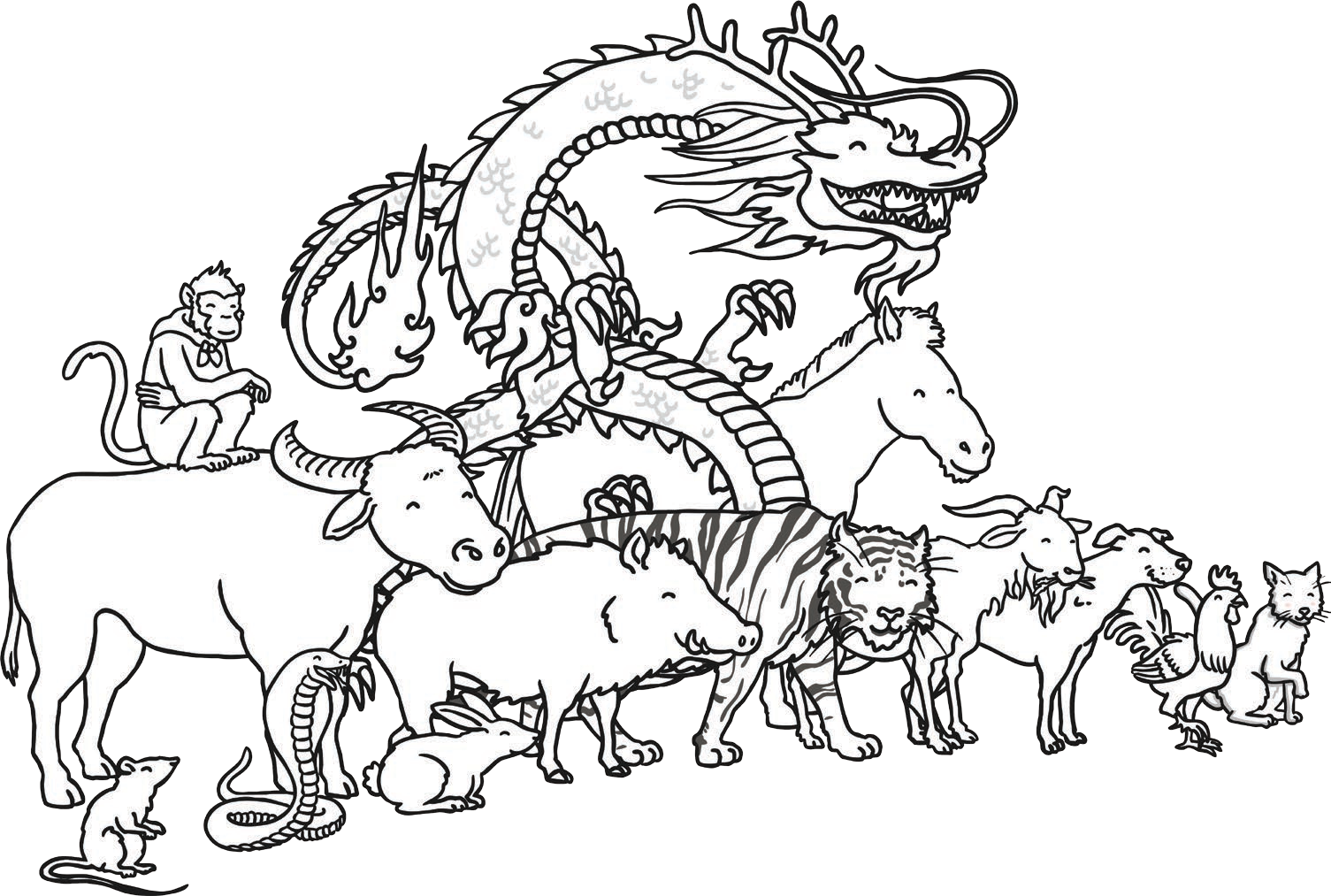 Chinese Lantern High Frequency Word Colouring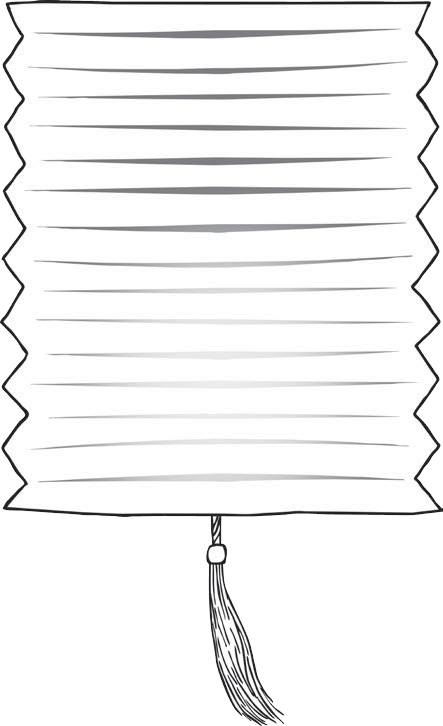 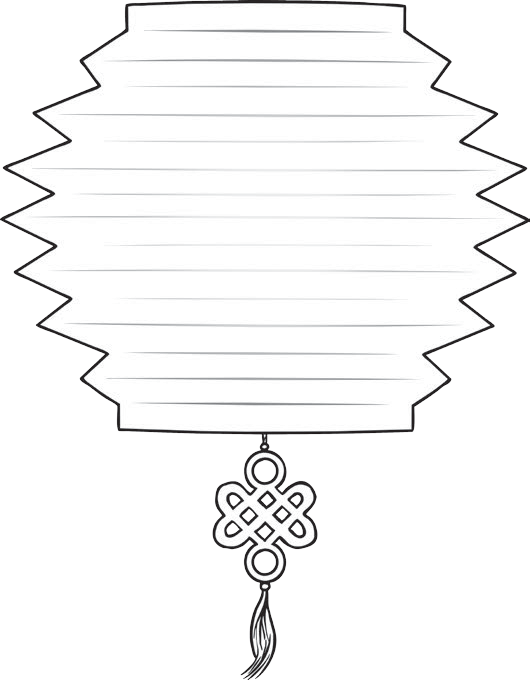 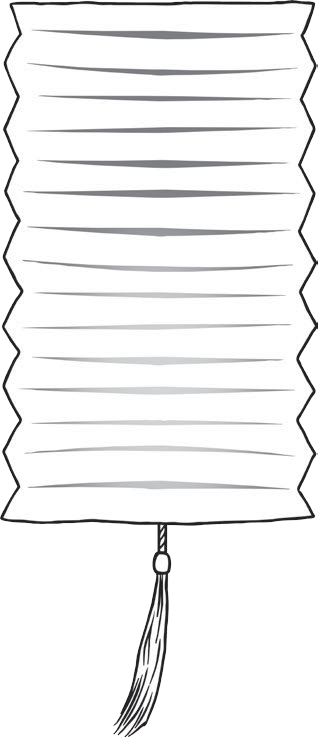 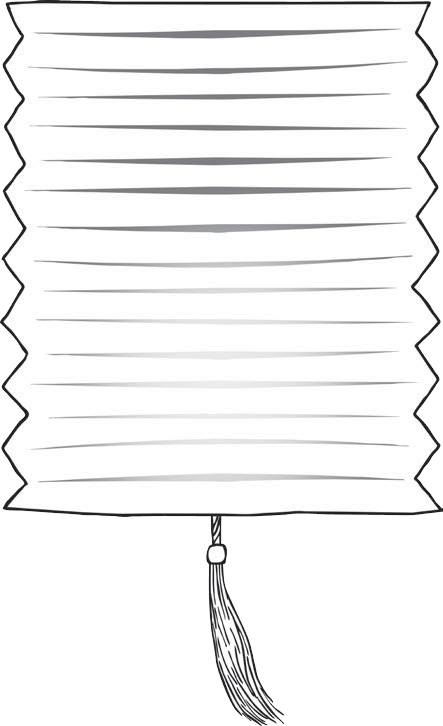 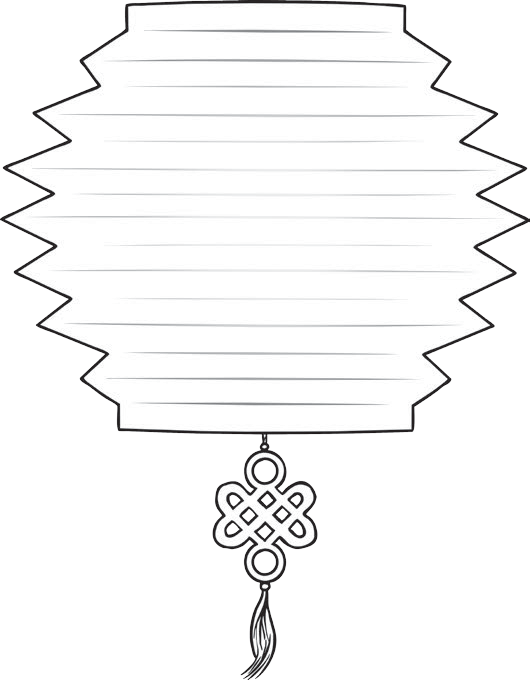 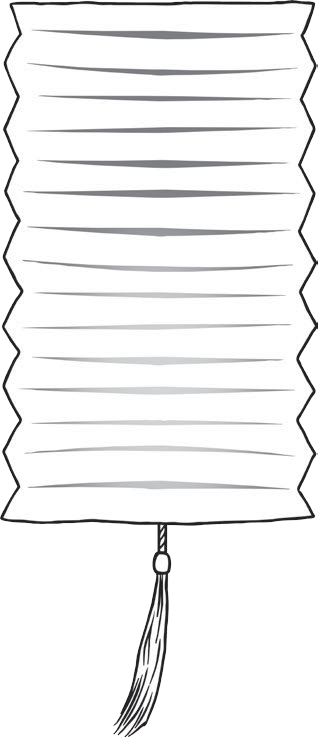 Read the high frequency words and colour the Chinese lanterns in using the clues Chinese New Year Money Envelopes High Frequency Word WritingWhen it is Chinese New Year, children receive money in red envelopes. Copy the tricky words on to the money envelopes.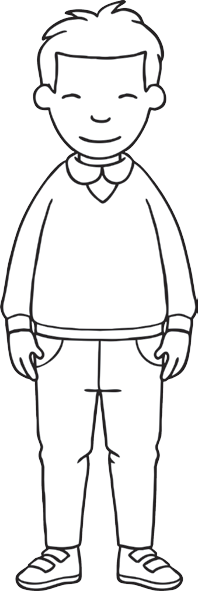 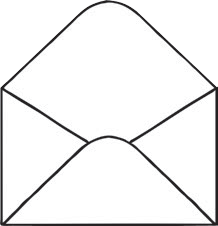 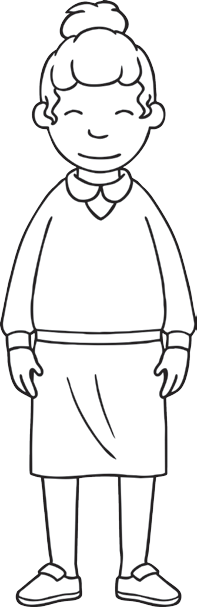 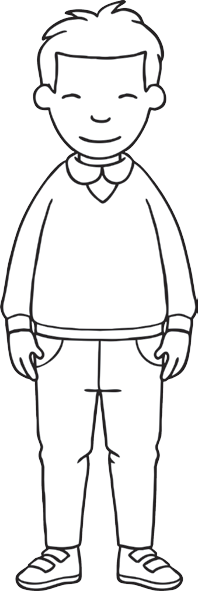 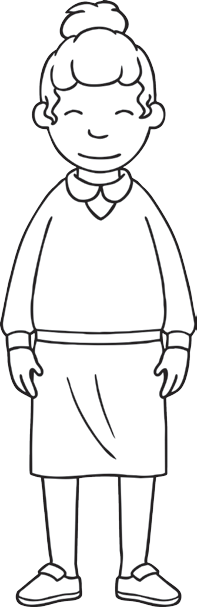 Chinese New Year Find and ReadUse a magnifying glass to find the animals hidden around the picture. What high frequency words are on the animals? There are 8 to find.in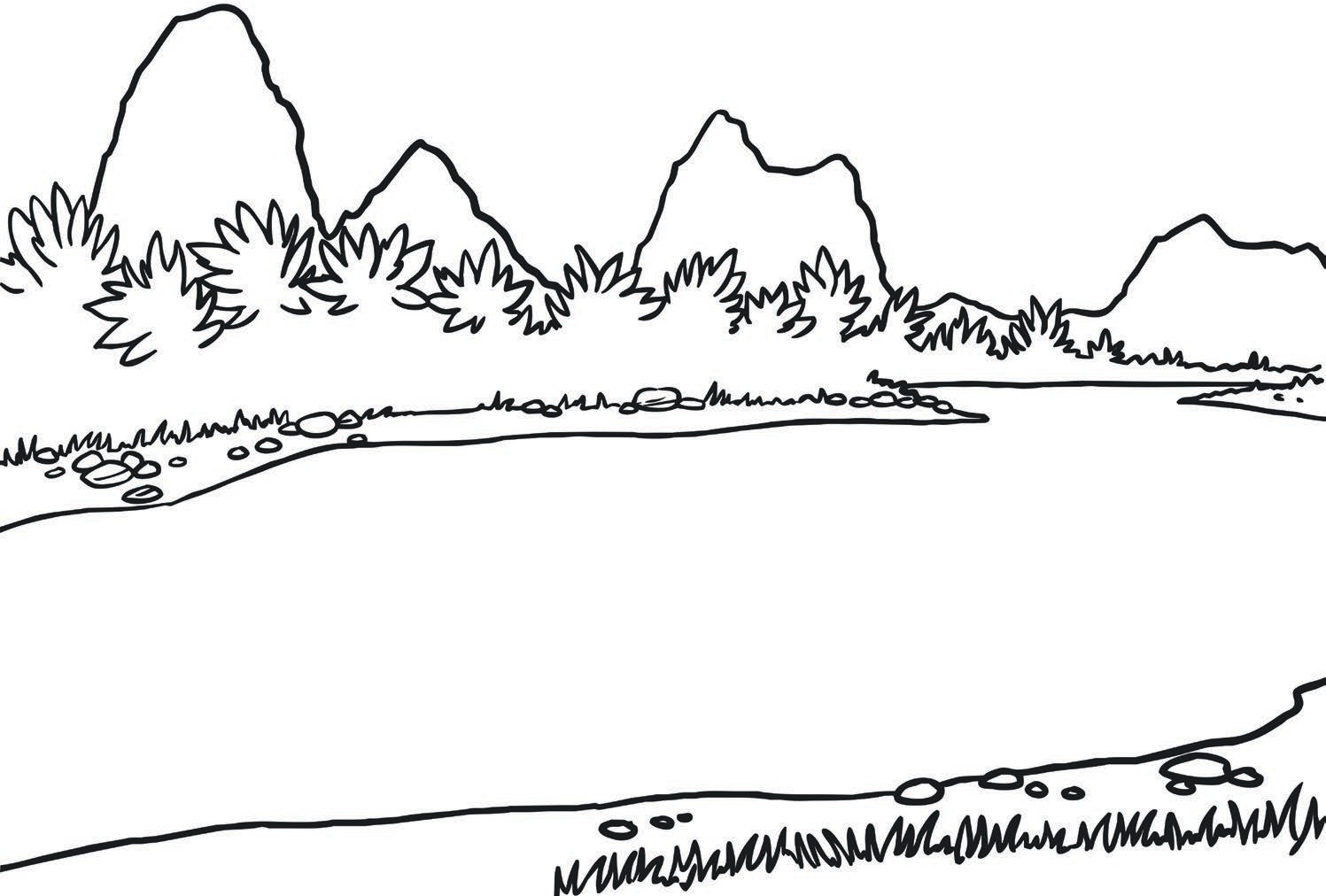 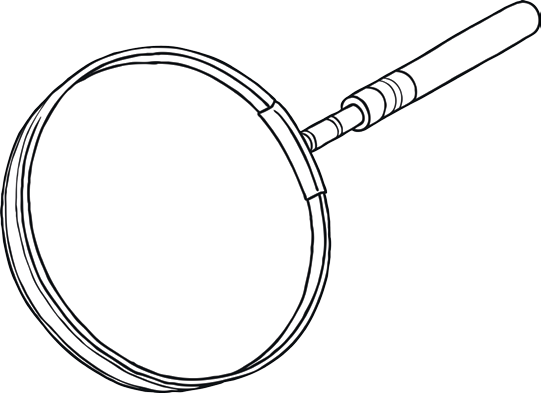 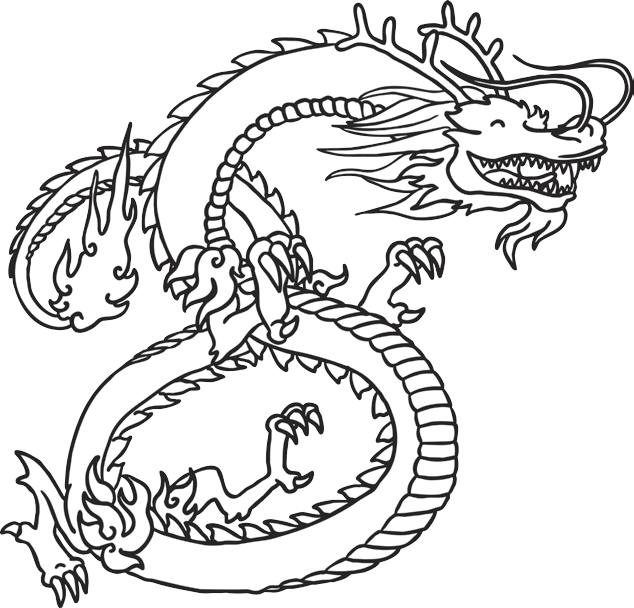 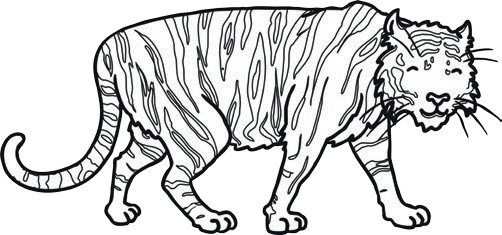 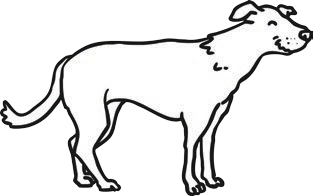 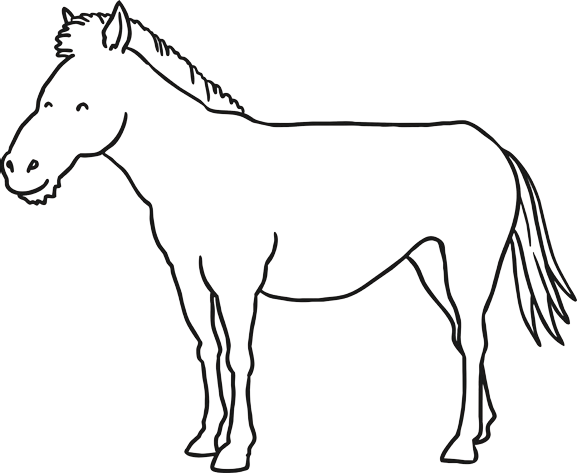 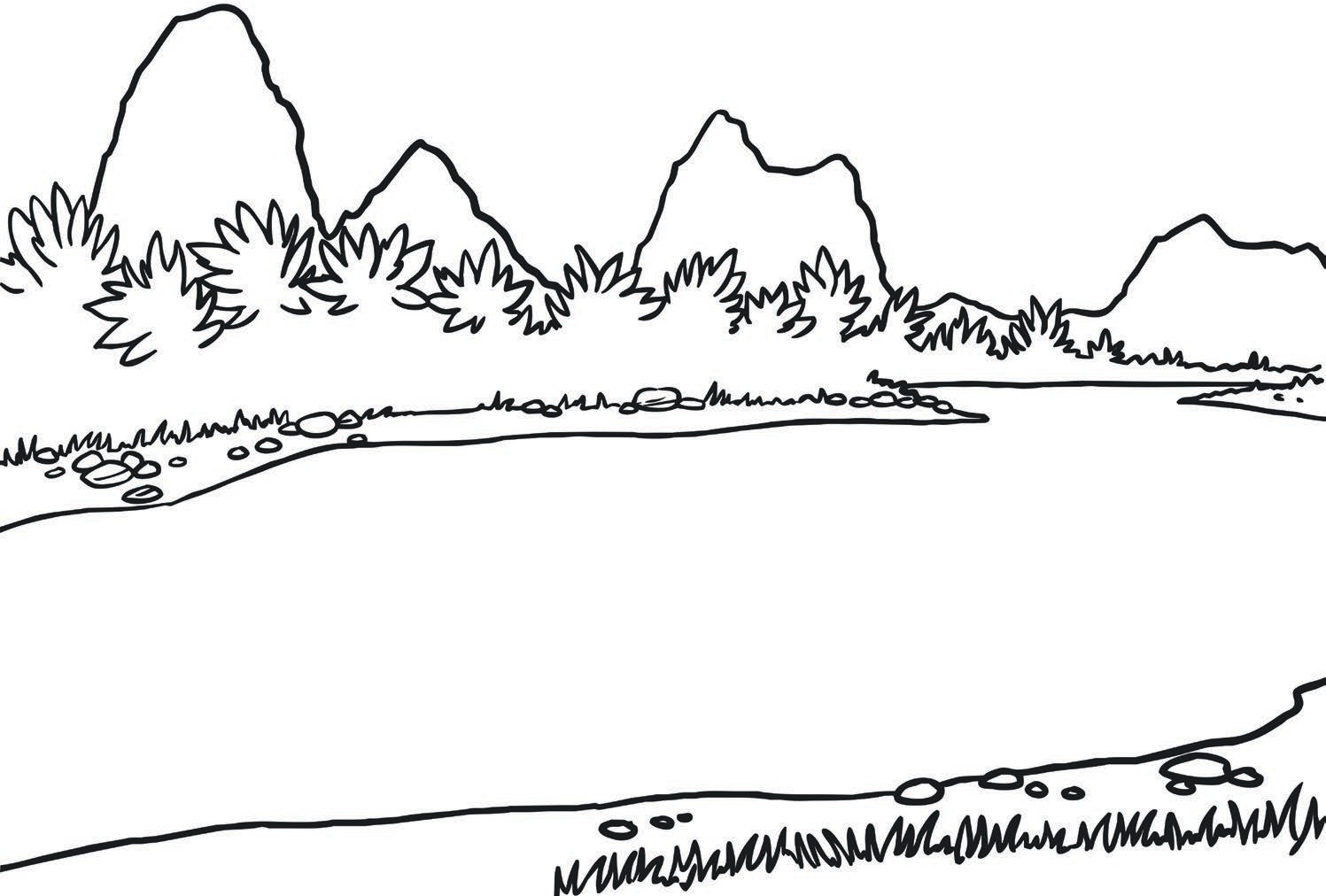 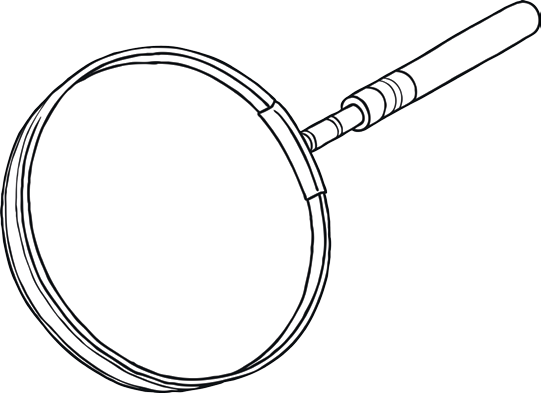 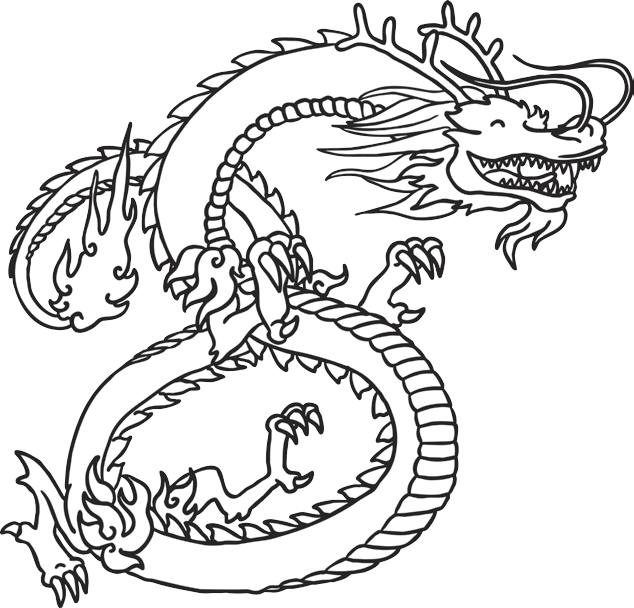 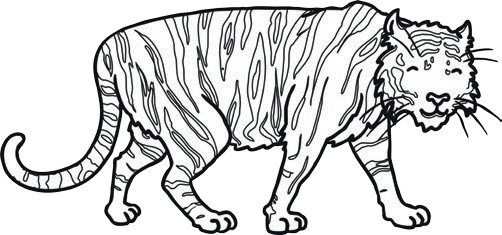 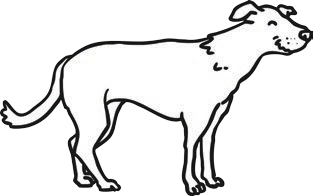 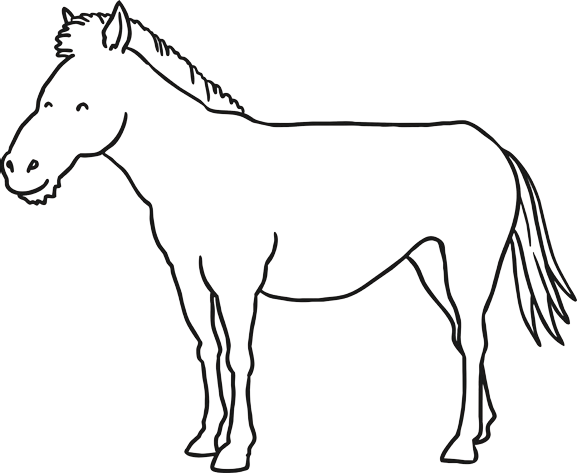 it	nocan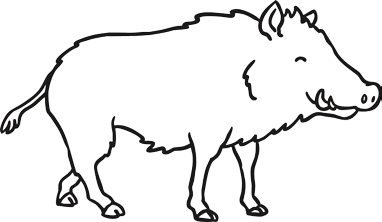 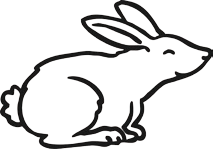 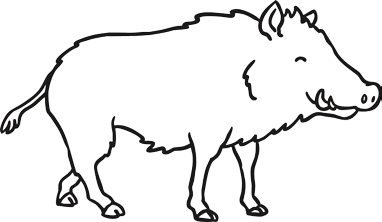 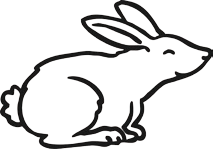 Chinese Kites Reading High Frequency WordsRead the high frequency words and then colour the kites. 	go	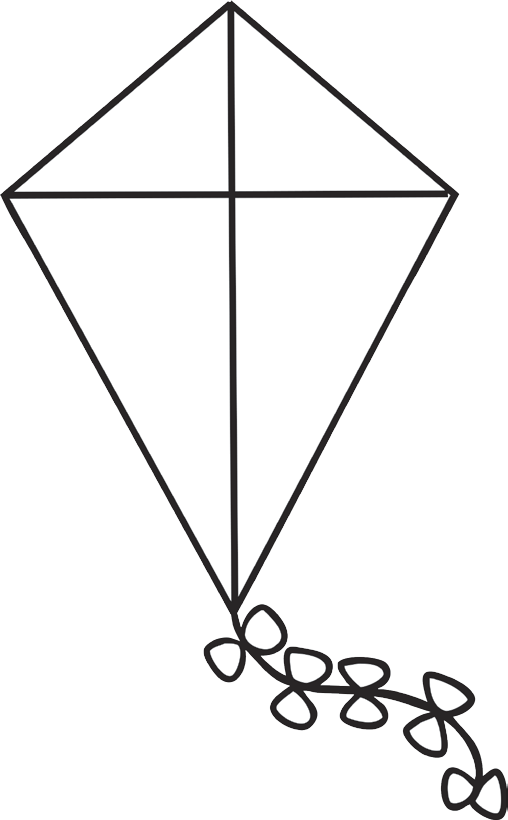 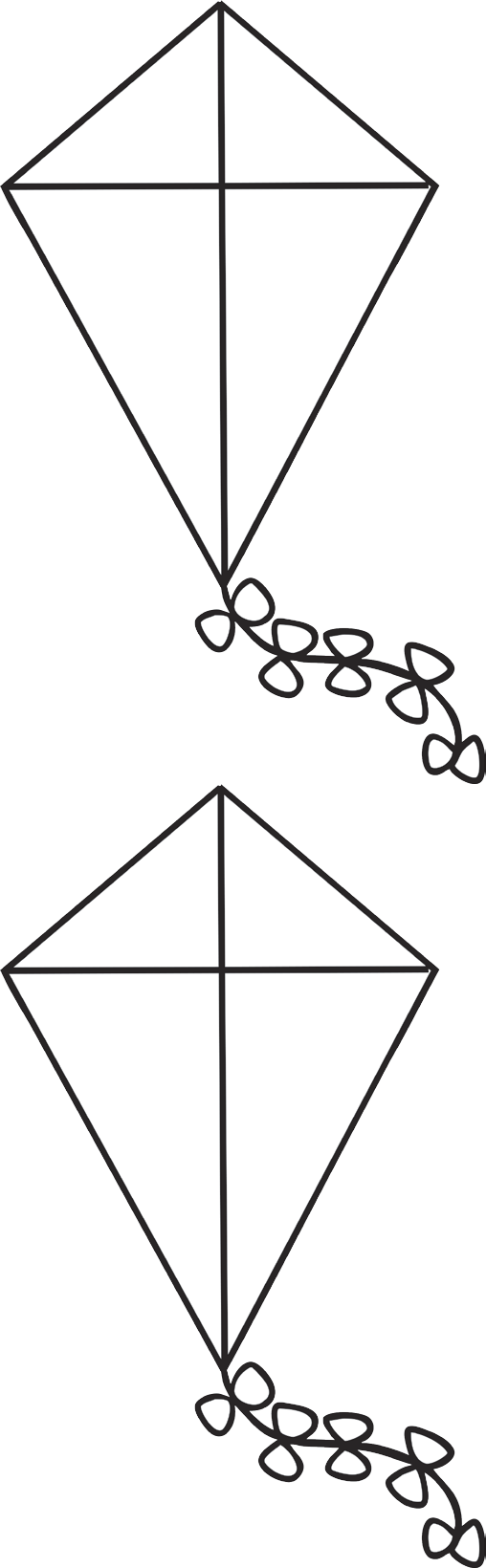 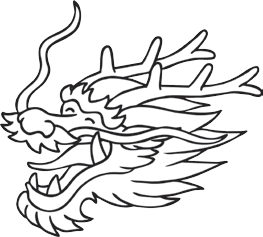 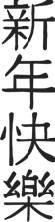 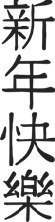 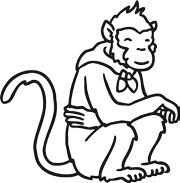 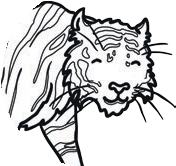 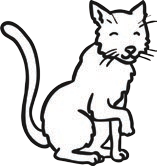 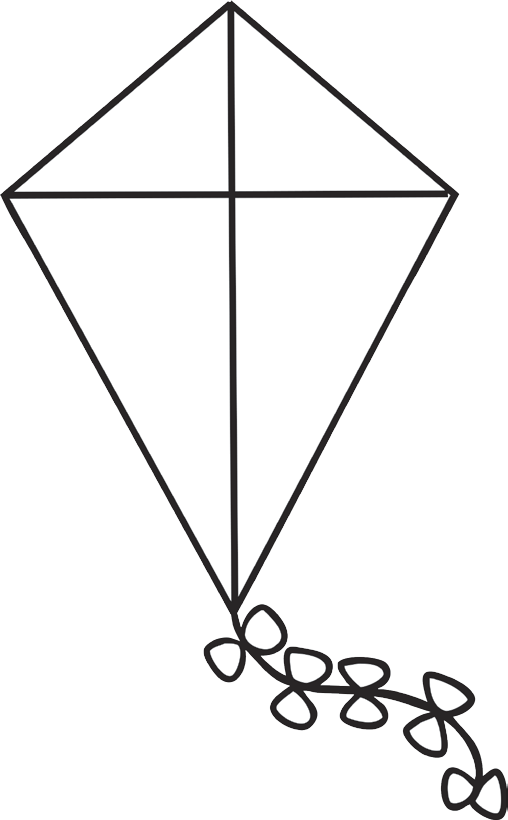 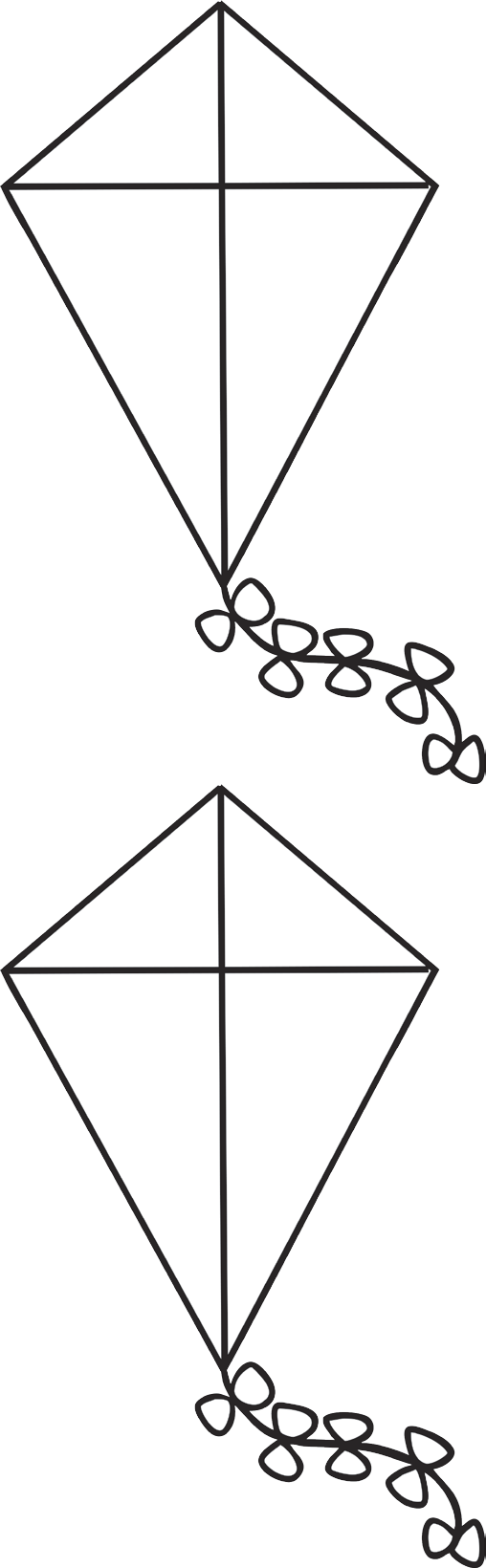 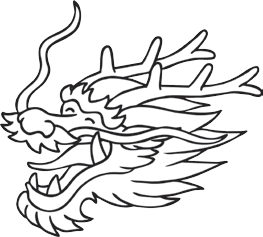 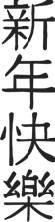 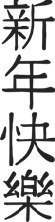 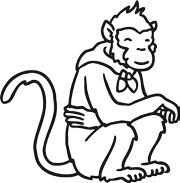 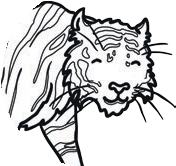 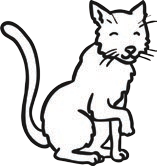    said	 	she	 	my	   mumChinese New Year Animals Matching High Frequency WordsDraw lines to join the animals together from the Chinese New Year story to show the matching high frequency words.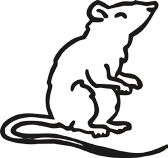 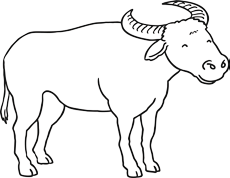 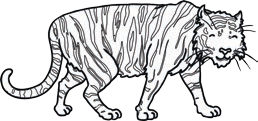 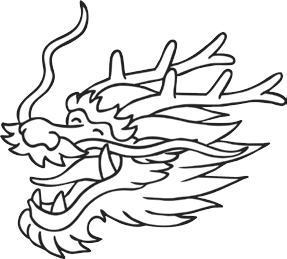 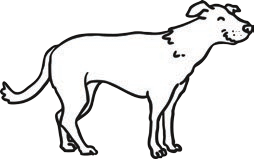 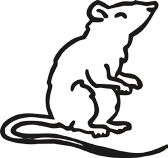 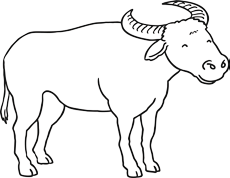 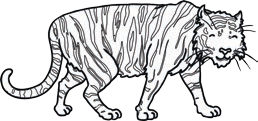 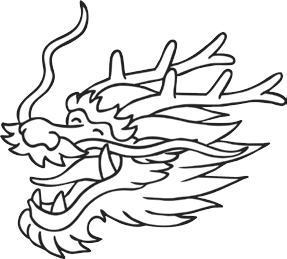 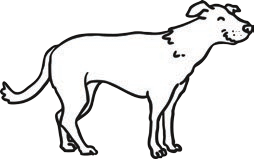 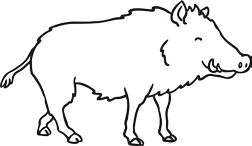 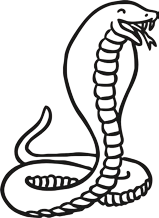 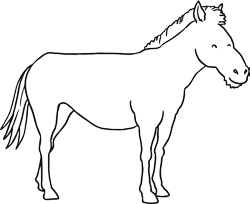 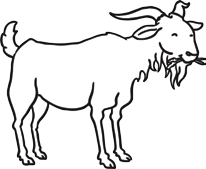 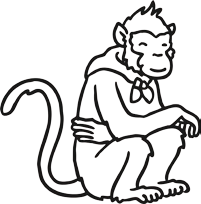 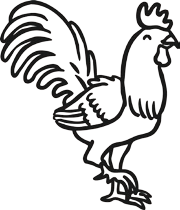 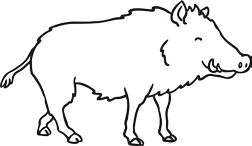 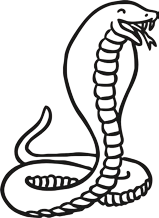 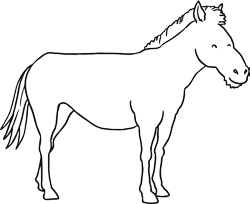 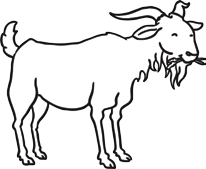 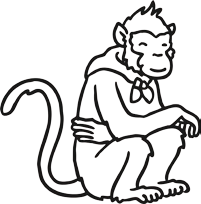 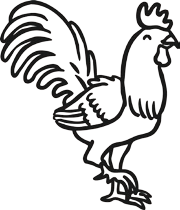 